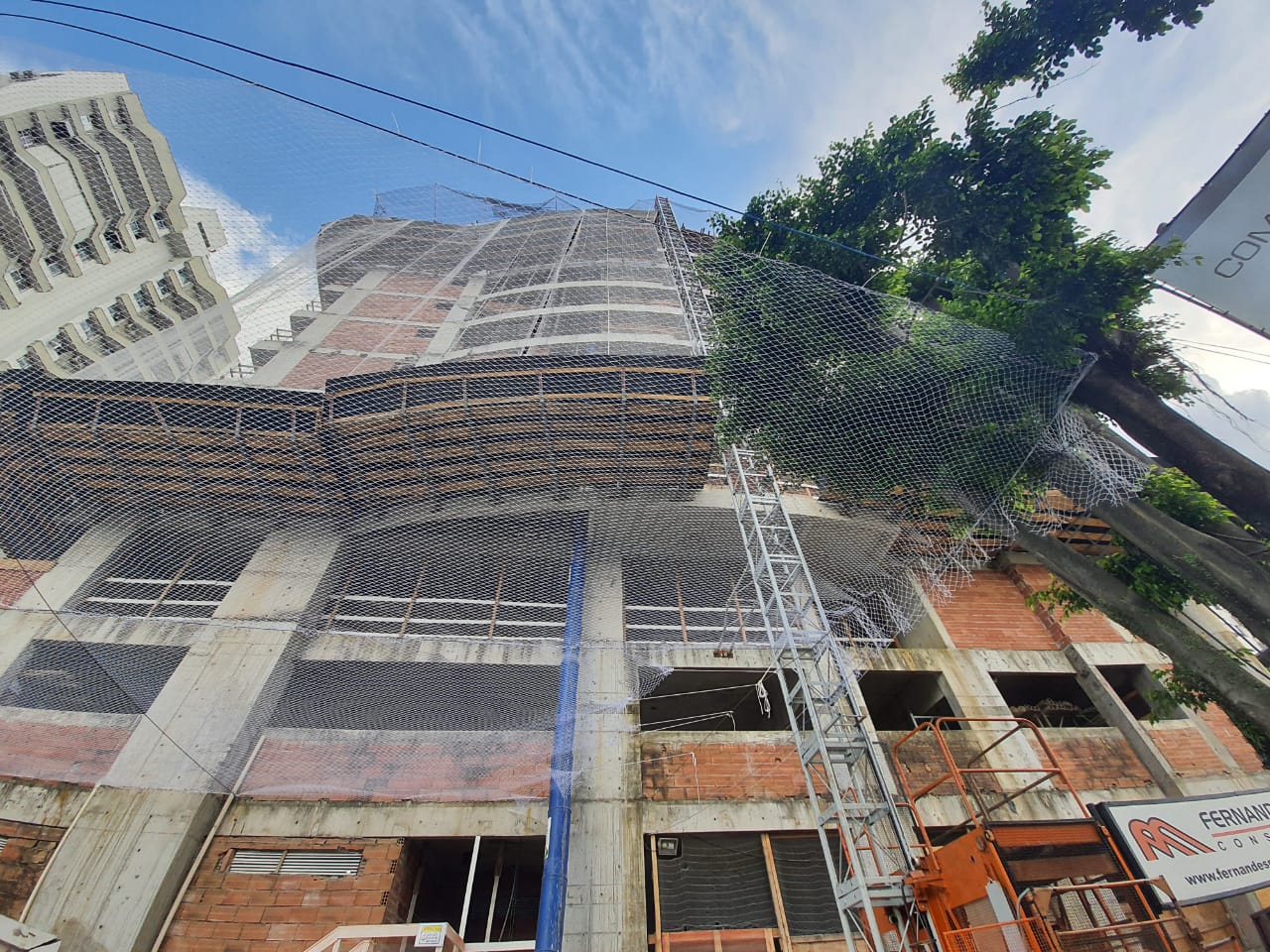 Executando forma do 9 TIPO (bloco 1)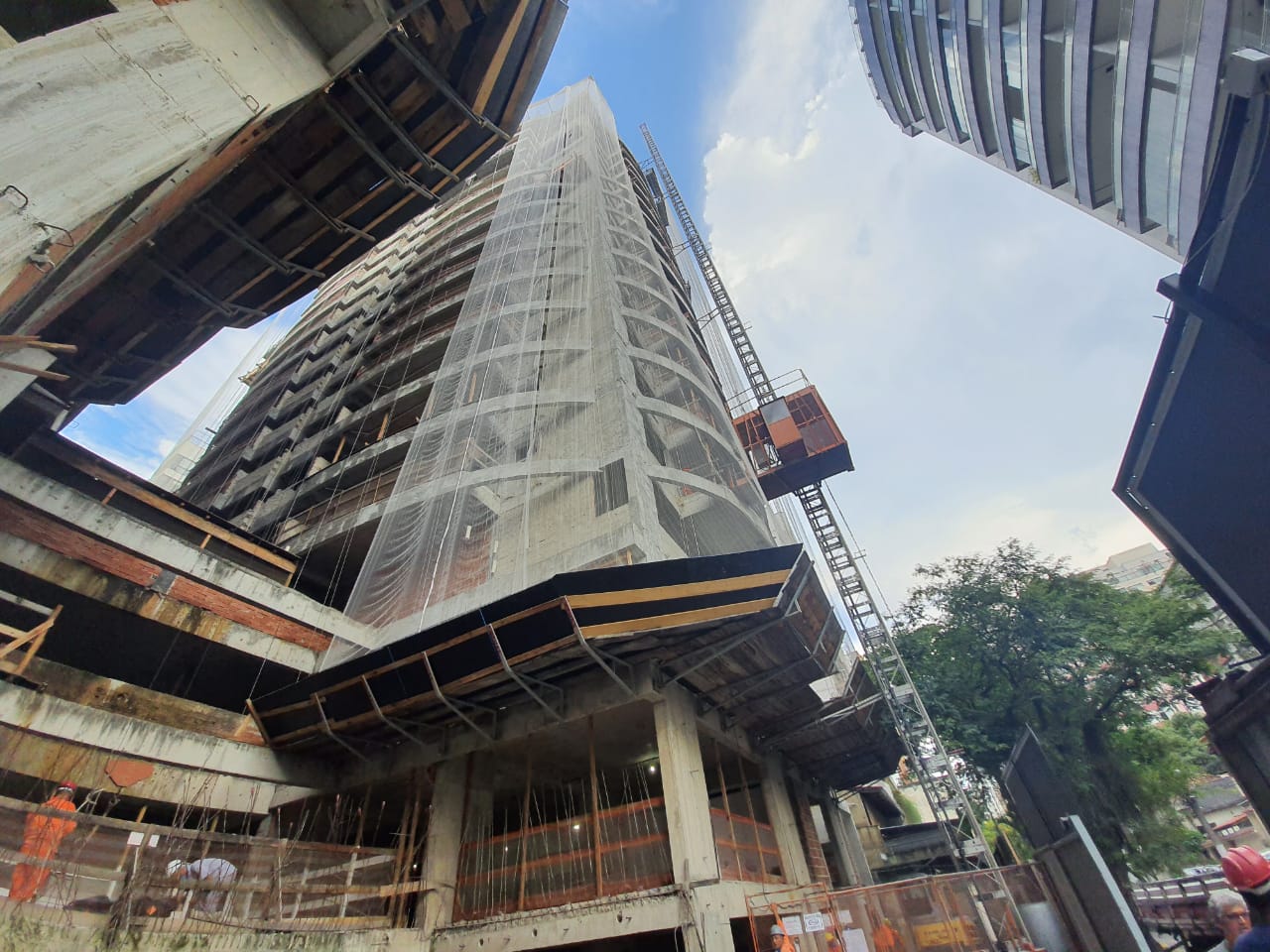 Estrutura e alvenaria finalizada (Bloco 2) 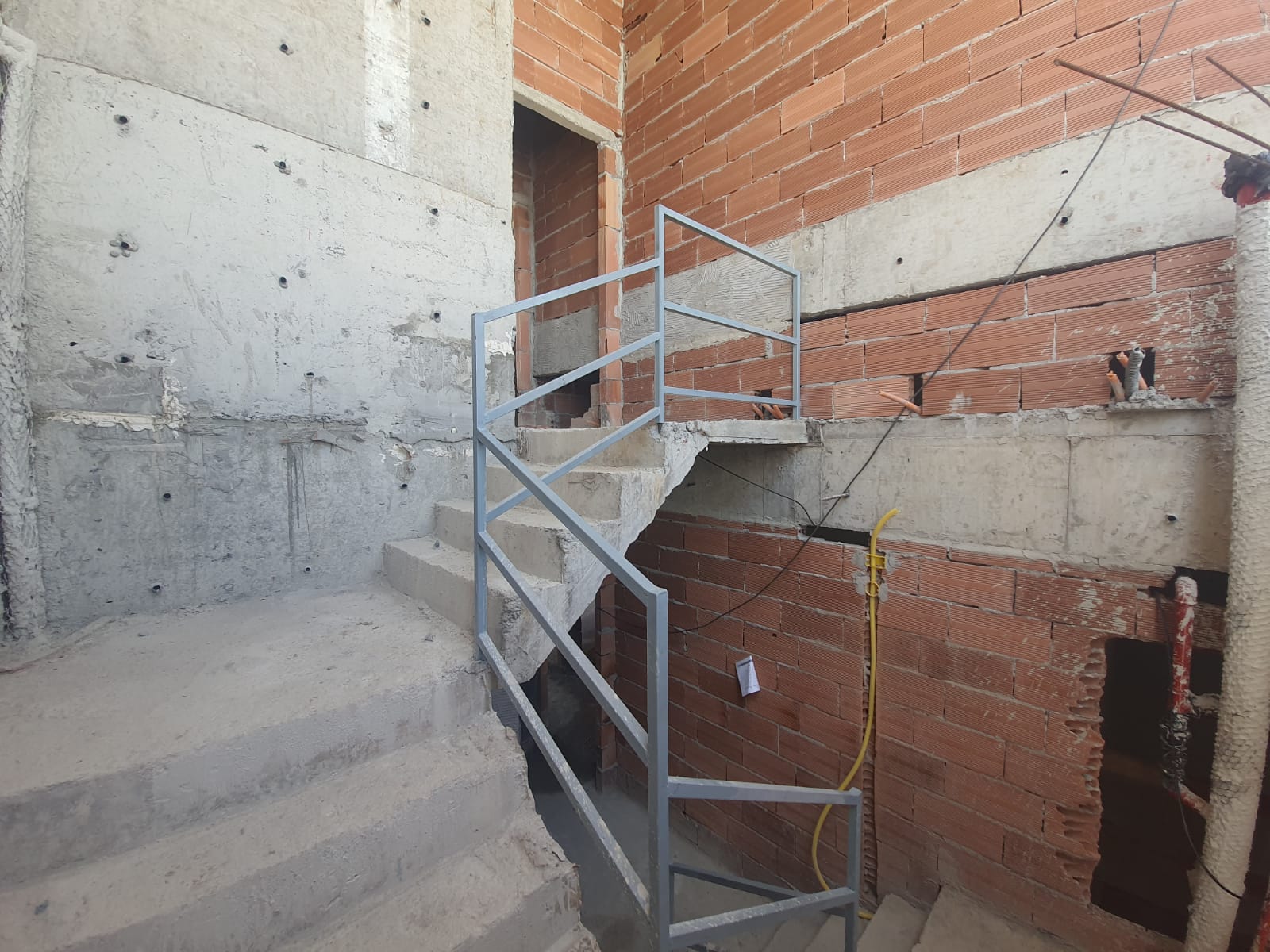 Casa de máquina – Corrimão 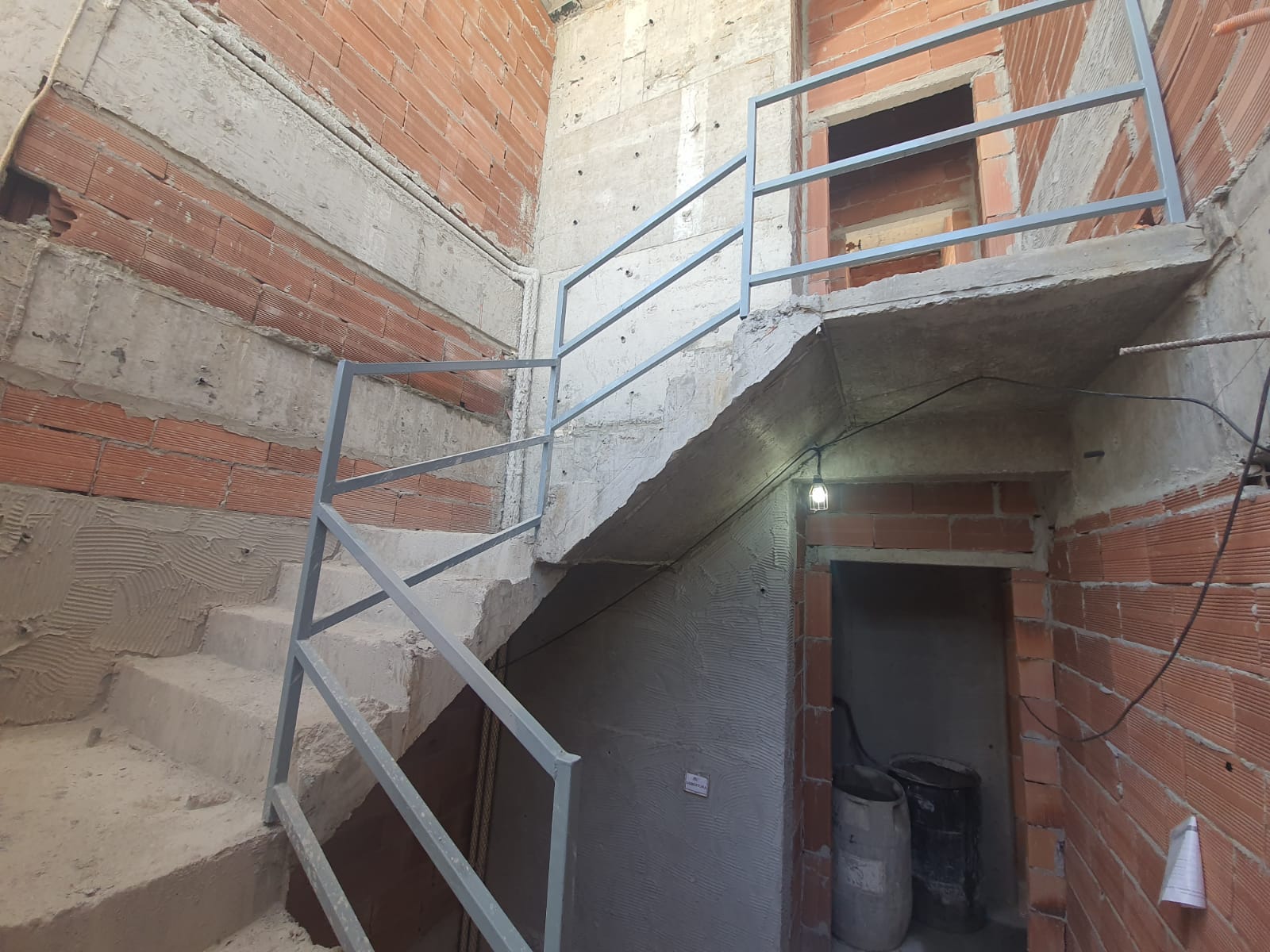 CORRIMÃO DA ESCADA 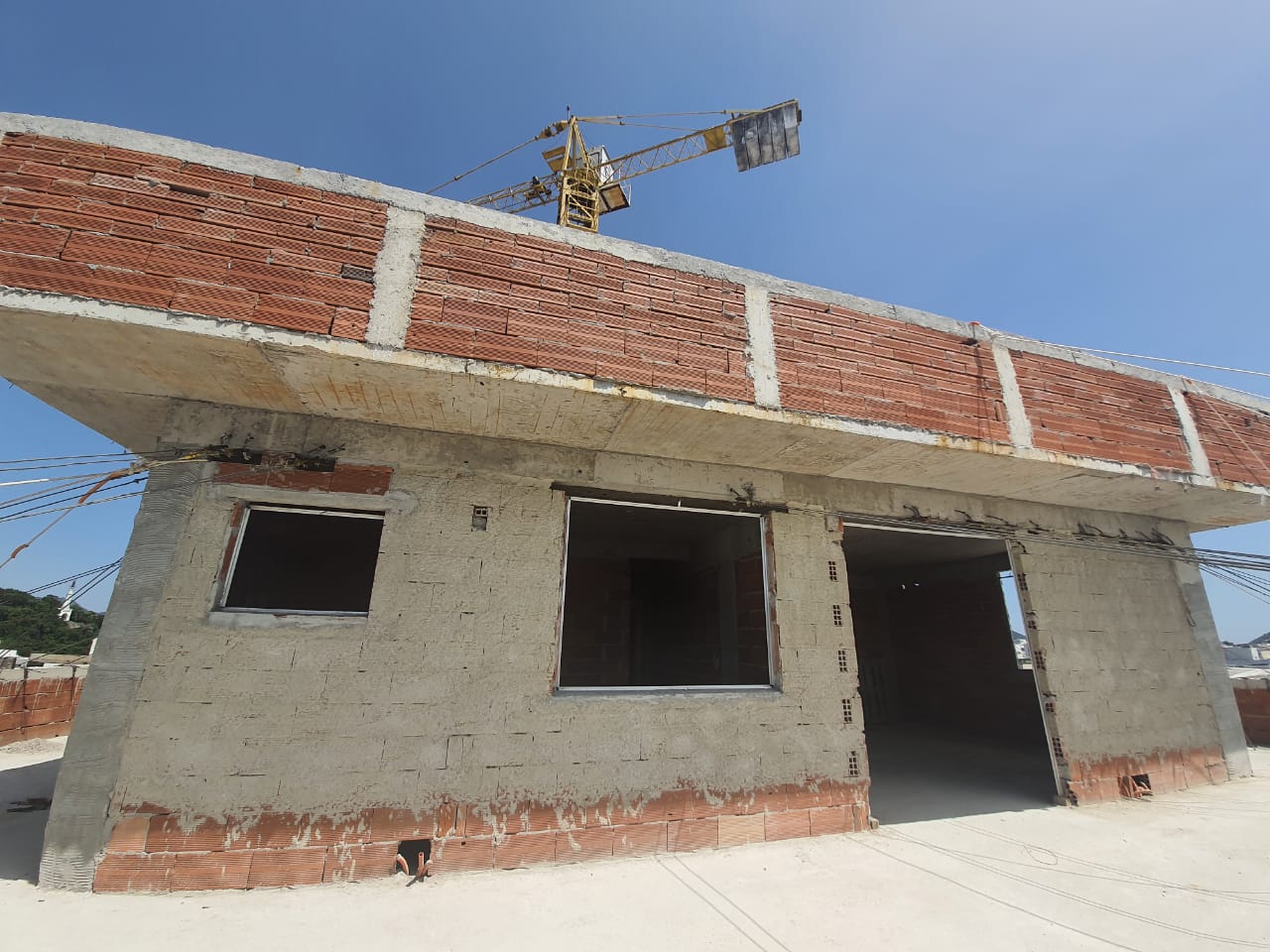 Cobertura (bloco 2) alvenaria FINALIZADA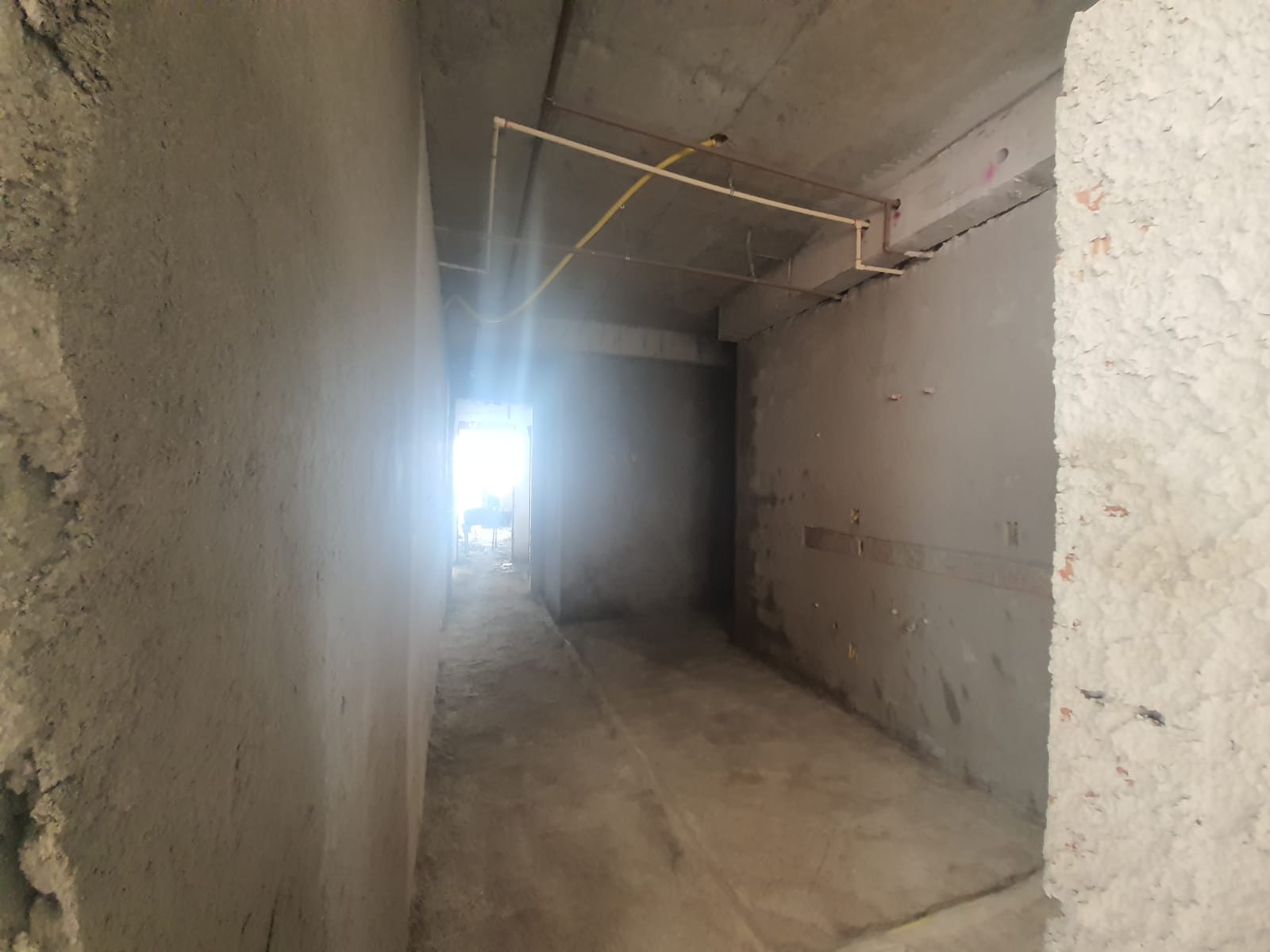 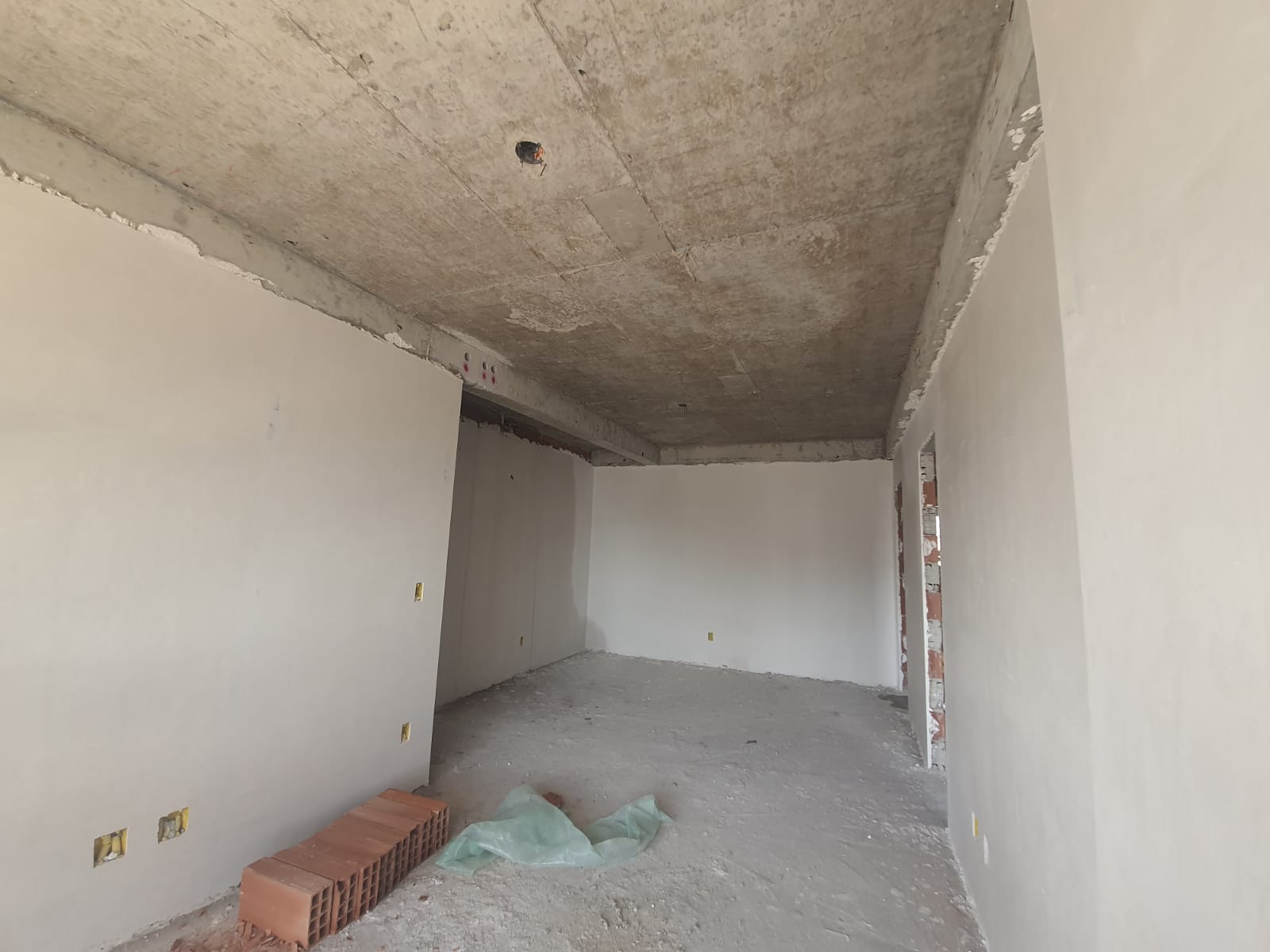 GESSO 12 TIPO (BLOCO 2)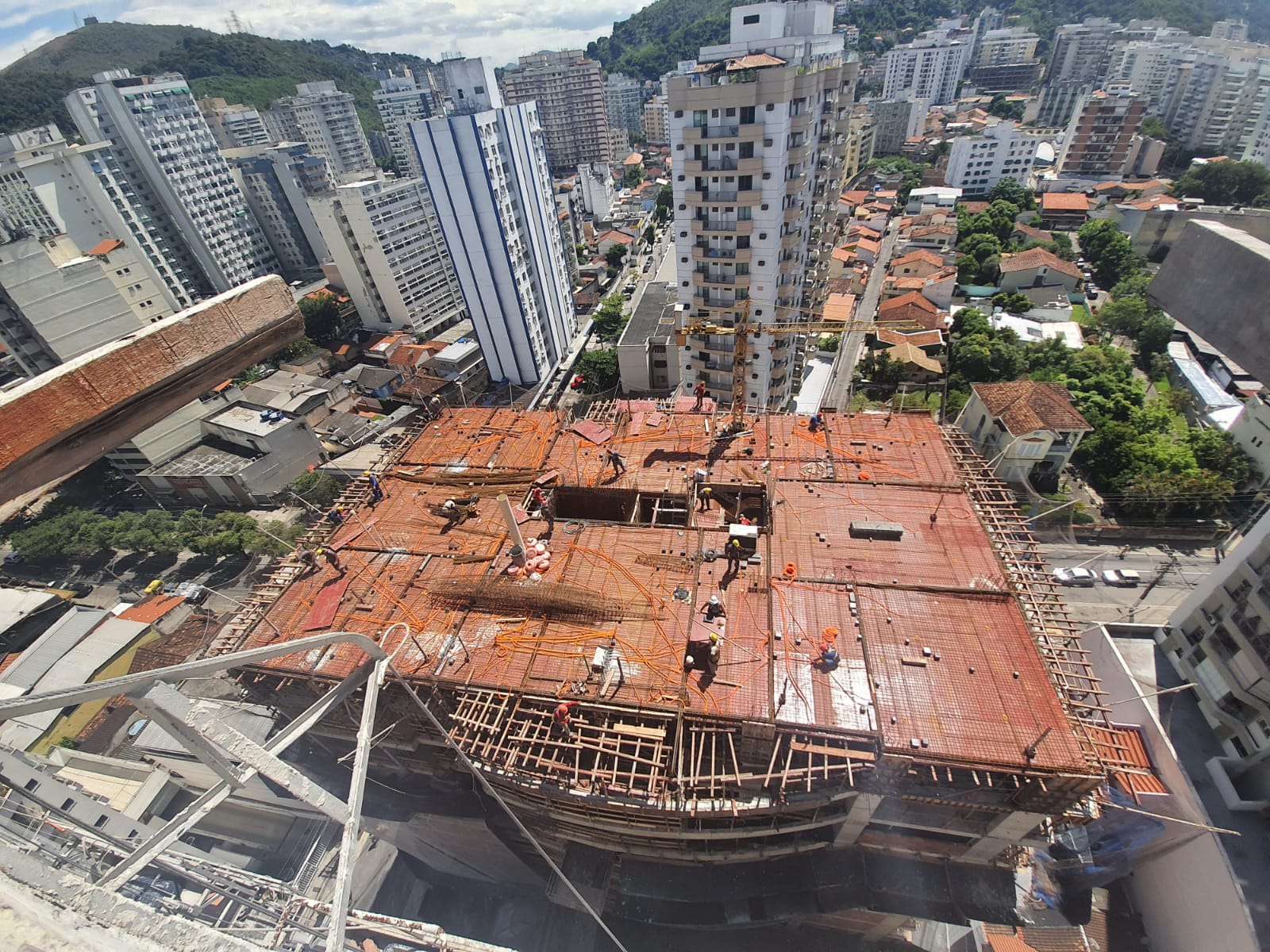 FORMA 9 TIPO (BLOCO 1)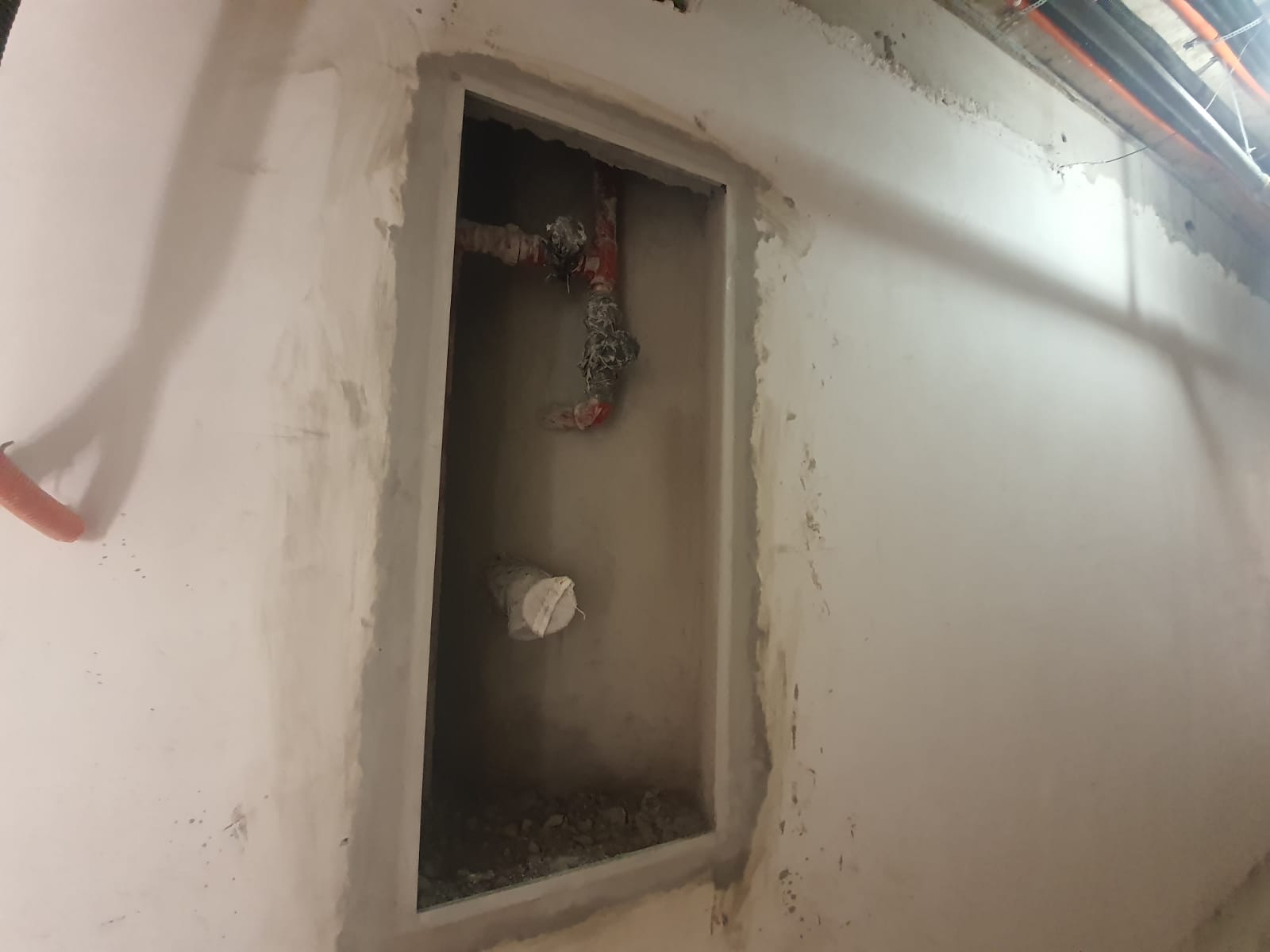 INCÊNDIO  (BLOCO 2) ENFIAÇÃO DA ELÉTRICA 2° TIPO (BLOCO 2)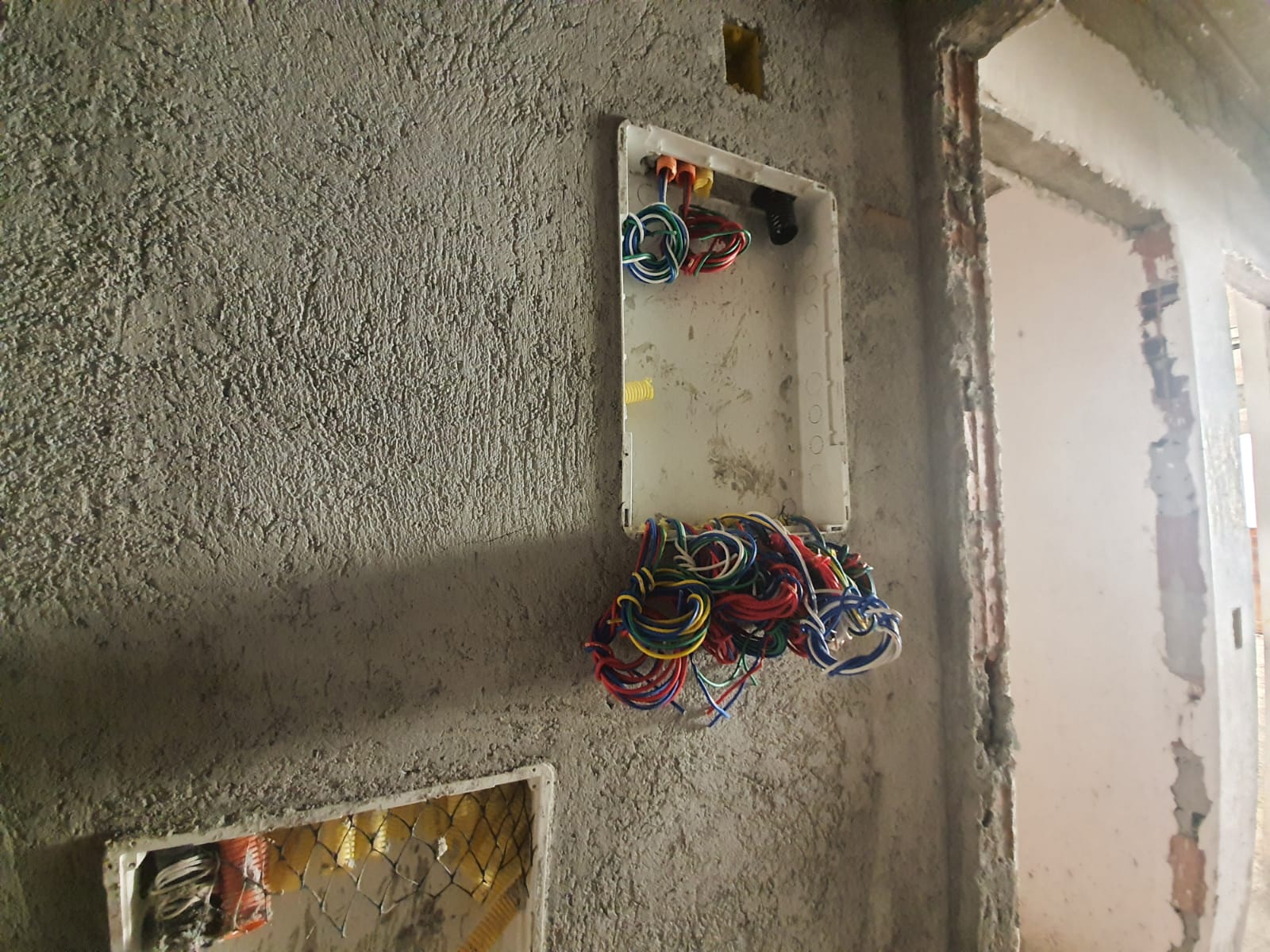 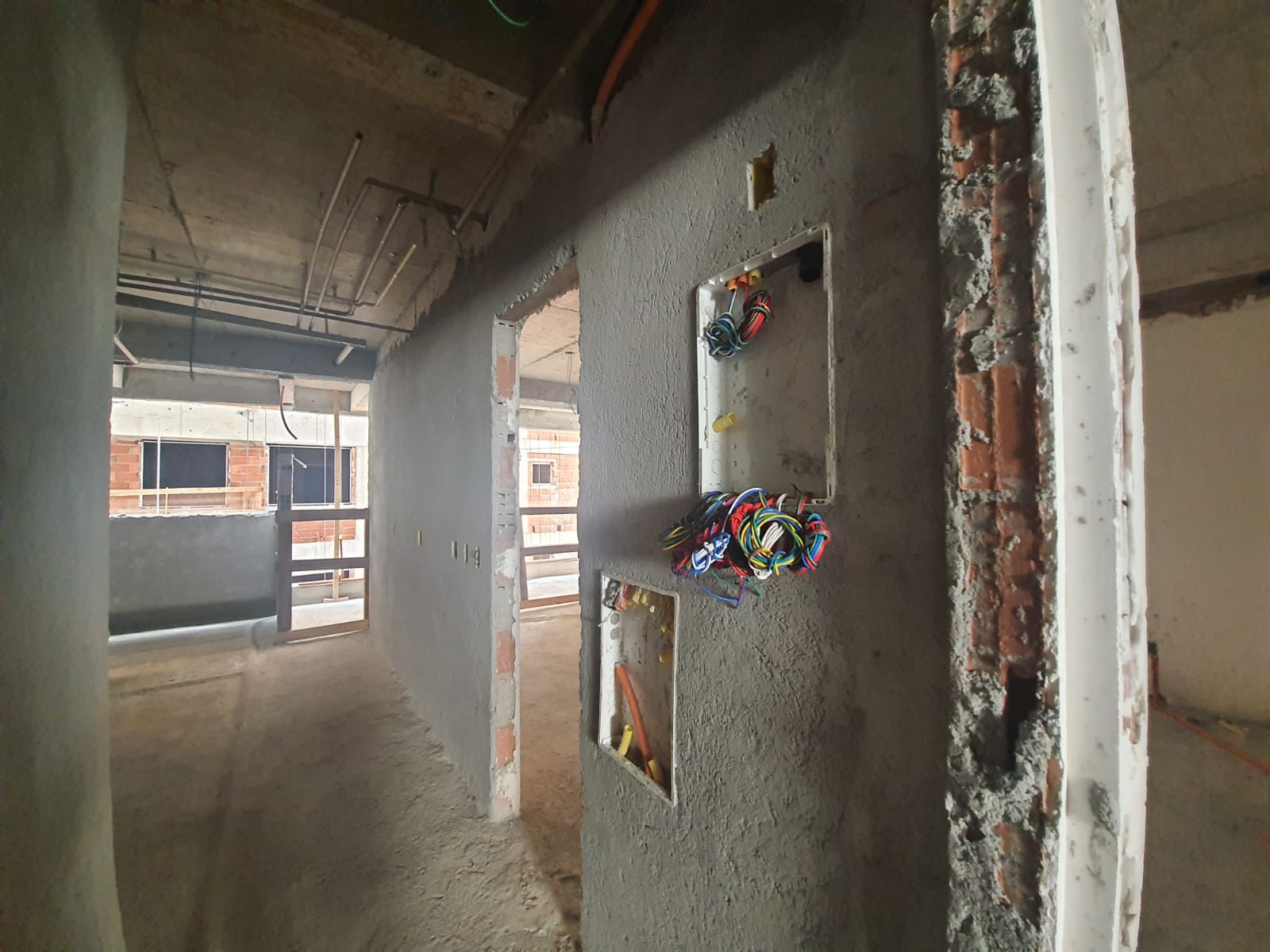 ENFIAÇÃO DA ELÉTRICA 2° TIPO (BLOCO 2)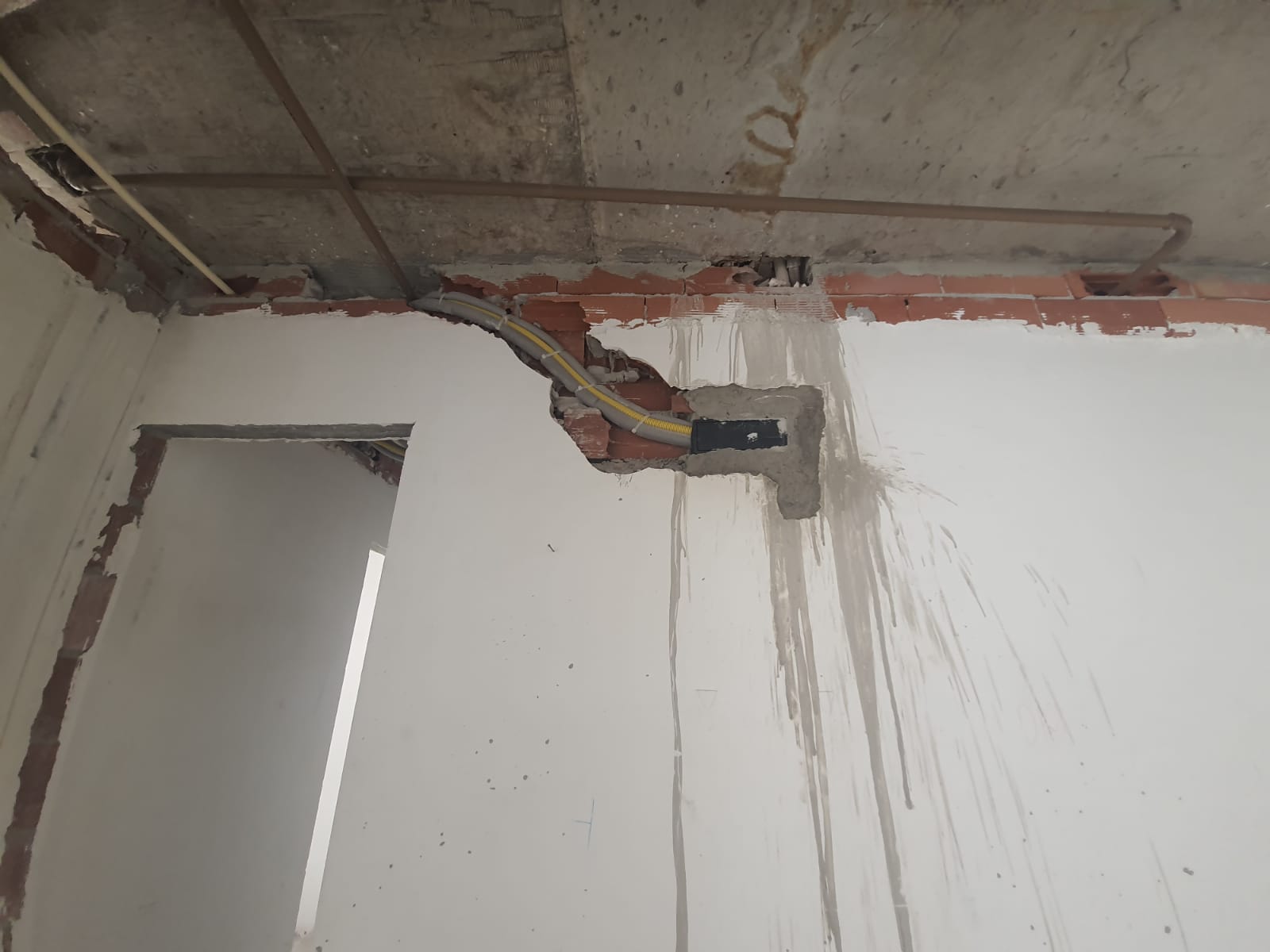 